Code of Conduct (in progress, not finished)EWCD is dedicated to providing a harassment-free learning experience for everyone, regardless of gender, sexual orientation, disability, physical appearance, body size, race, nationality, religion, or choice of text editor. We do not tolerate harassment of participants in any form.Harassment includes offensive verbal comments related to gender, sexual orientation, disability, physical appearance, body size, race, religion, sexual images in public spaces, deliberate intimidation, stalking, following, harassing photography or recording, sustained disruption of talks or other events, inappropriate physical contact, and unwelcome sexual attention.All communication should be appropriate for a professional audience including people of many different backgrounds. Sexual language and imagery is not appropriate for any event.Be kind to others. Do not insult or put down other attendees.Behave professionally. Remember that harassment and sexist, racist, or exclusionary jokes are not appropriate.Participants asked to stop any harassing behavior are expected to comply immediately. Attendees violating these rules may be asked to leave the event at the sole discretion of the conference organizers without a refund of any charge that may have been levied.Thank you for helping make this a welcoming, friendly event for all.broad range of disciplines are coming together, physically and virtually, to share their latest activities, start new collaborations and friendships - freely and openly!To provide an environment in which all attendees and presenters feel safe and respected, we thus remind all participants to: Treat each other with respect, regardless of nationality, sexual orientation, gender identity, disability, etc.; harassment or intimidation in any form (emails, social media, in person) as well as the use of potentially offensive images or language in presentations do not belong at [BC]2.
Pay attention when using social media! The use of Twitter (@bc2conference, #bc2basel) and other social media is allowed during the conference, however, presenters may ask during their presentation to not have their research project shared on social media. Please respect their decision and ask for sharing permission from the presenter if nothing has been indicated.

For presenters: If you do not wish to have your talk or poster shared, please make this clear on your poster or during the presentation. Here is a handy symbol:
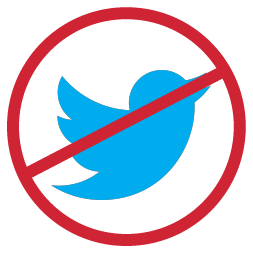 Quickly report any incident or inappropriate behaviour you are witnessing or are involved in that goes against this Code of Conduct. Reports should be addressed to the organizers (bc2@sib.swiss) who will loop-in relevant people such as SIB’s Diversity Working Group. By bringing together scientists in the fields of computational biology and bioinformatics, [BC]2 also allows promotion of equality, diversity and inclusion (see box). Several actions were undertaken to ensure that [BC]2 is open to all researchers independent of their nationality, career stage or gender and that equal opportunities are provided in our committees, among the speakers, and for participants at large:Promoting diversity: The scientific committee strives to ensure a good balance of female and male scientists, career stage and origin among the keynote and invited speakers, session chairs - and presenters of oral and poster presentations (i.e. from submitted abstracts).
Facilitating exchanges: The possibility of participating virtually is provided to all participants, enabling scientists from low- and middle-income countries to join [BC]2 at reduced costs and organisational efforts (e.g. visa), and reducing the ecological impact associated with long distance flights. To specifically allow early career scientists to interact with and benefit from the senior expertise of invited speakers, dedicated networking activities will be organised.
Childcare support: Based on their needs, we will try our best to find a solution for participants with children. Rest rooms for expectant mothers and parents with infants are available at the conference centre. Please contact us for further information.
[BC]2 will publish post-meeting statistics on the gender and backgrounds of the attendees. Your feedback on the different aspects of the conference, including diversity, inclusion and equal opportunity, will be sought in the post-conference survey: let us know your thoughts to help us improve future meetings! 